“TALENCIAKI”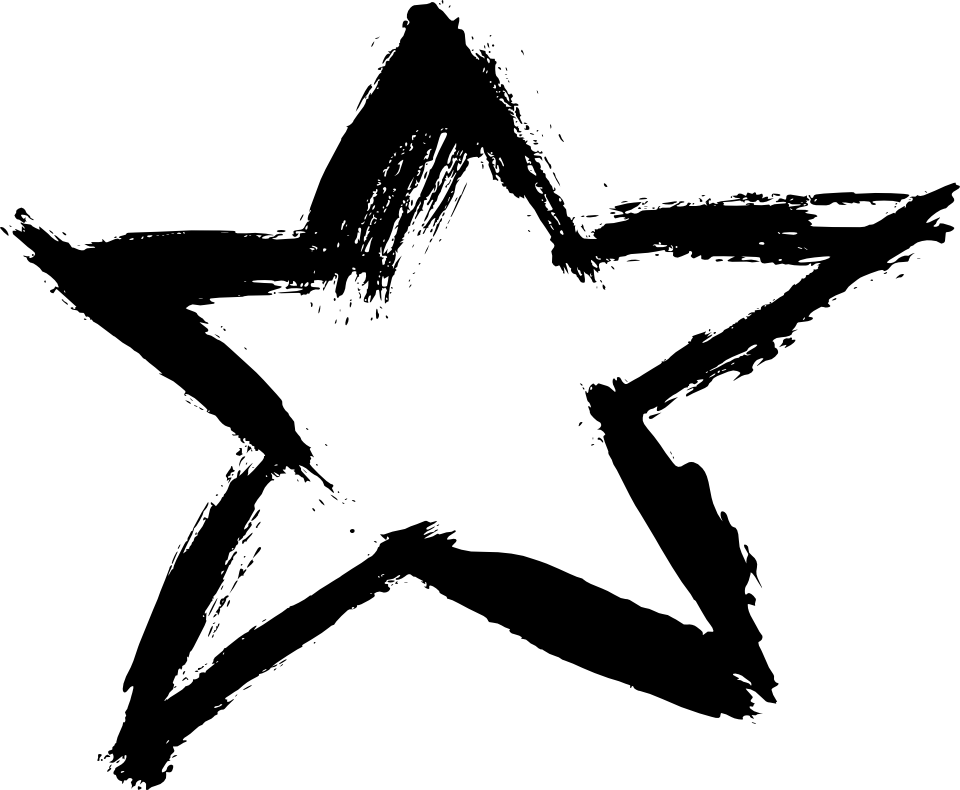 Jasielski Dom Kultury zaprasza do udziału w konkursie “Talenciaki”. Nie ważne ile masz lat, ujawnij swój talent i pokaż się na dużej scenie!!!Nagraj krótki filmik, w którym się zaprezentujesz i wyślij go do nas. Czekamy na Ciebie!CELE KONKURSU:popularyzowanie działań artystycznychrozwijanie kreatywności dzieci, młodzieży i dorosłychpromowanie jasielskich talentów oraz alternatywnych form spędzania wolnego czasuwyłonienie najciekawszych osobowości wśród osób posiadających różne talenty i umiejętnościzaprezentowanie się szerokiej publiczności podczas finałowego koncertuZASADY KONKURSU:Należy zaprezentować swój talent poprzez nagranie filmu oraz przesłanie go na adres mailowy: talenciaki.jaslo@gmail.com poprzez platformę WeTransfer lub SendGBDługość nagrania - maksymalnie 5 minut, format mp4 (rozdzielczość Full HD 1920x1080)Uczestnik udziela nieodpłatnej licencji na wykorzystanie przesłanego materiału filmowego w celu uczestnictwa w konkursie, a w przypadku wyłonienia w drodze eliminacji – do zaprezentowania materiału podczas finału konkursu. Szerszy zakres zastosowania licencji zostanie określony odrębną umową, jeśli strony wyrażą taką wolę. Konkurs składa się z etapu eliminacji, powołane jury wyłoni najciekawsze talenty z nadesłanych filmikówUczestnicy mogą wziąć udział w konkursie po przesłaniu skanu pisemnej zgody a niepełnoletni zgody rodzica/opiekuna prawnego na adres mailowy: talenciaki.jaslo@gmail.comKonkurs przeznaczony jest dla mieszkańców Jasła oraz powiatu jasielskiegoZgłoszenia przyjmowane są do: 4 lutego 2022 r.Uczestnicy wyłonieni w etapie eliminacji, zaprezentują się podczas koncertu finałowego, który odbędzie się w Jasielskim Domu Kultury. O terminie uczestnicy zostaną powiadomieni telefonicznie oraz mailowoPrzystąpienie do konkursu jest jednoznaczne z wyrażeniem zgody na przetwarzanie danych osobowych uczestnika przez Jasielski Dom Kultury (JDK), które są niezbędne do organizacji konkursu “Talenciaki” zgodnie z art. 6 ust. 1 lit. a rozporządzenia Parlamentu Europejskiego i Rady (UE) 2016/679 z dnia 27 kwietnia 2016 r. w sprawie ochrony osób fizycznych w związku z przetwarzaniem danych osobowych i w sprawie swobodnego przepływu takich danych oraz uchylenia dyrektywy 95/46/WE (ogólne rozporządzenie o ochronie danych) (Dz. Urz. UE L 119, s. 1 z dn. 04.05.2016 r.) Podanie danych osobowych, o których mowa powyżej jest dobrowolne, jednak niezbędne dla uczestnictwa w konkursie, a ich niepodanie uczestnictwo takie uniemożliwia. Przysługuje Państwu prawo do cofnięcia zgody, które skutkuje usunięciem z listy uczestników konkursu.Klauzula informacyjna dla uczestników konkursu:1. Jasielski Dom Kultury (JDK) z siedzibą przy ul. Kołłątaja 1, 38-200 Jasło jest Administratorem Państwa danych. Kontakt do JDK, tel. 13 44 351 50, jdksekretariat@gmail.com lub listownie na adres siedziby.2. Przetwarzamy Państwa dane na podstawie wyrażonej zgody w celu określonym w treści zgody, która jest dobrowolna i możliwa do uchylenia w każdym momencie. Będziemy przetwarzać Państwa dane do momentu zrealizowania celów przetwarzania lub cofnięcia zgody.3. Państwa dane mogą zostać udostępnione mediom oraz firmom, które na podstawie stosownych umów realizują zadania w imieniu Administratora. Nie przekażemy Państwa danych do państw trzecich (poza Europejski Obszar Gospodarczy).4. Nie będziemy przetwarzać danych w sposób zautomatyzowany ani dokonywać profilowania.5. W związku z przetwarzaniem danych przysługują Państwu następujące prawa: dostępu do danych, sprostowania, ograniczenia przetwarzania oraz prawo do usunięcia danych.6. Jeśli stwierdzą Państwo, że przetwarzanie danych przez administratora narusza przepisy z zakresu ochrony danych osobowych przysługuje Państwu prawo do złożenia skargi do Prezesa Urzędu Ochrony Danych Osobowych.7. W celu realizacji Państwa praw zapraszamy do kontaktu z naszym inspektorem ochrony danych JDK: inspektor.ochrony.danychjdk@gmail.com WIĘCEJ INFORMACJI POD NR TELEFONU: 13-44-351-65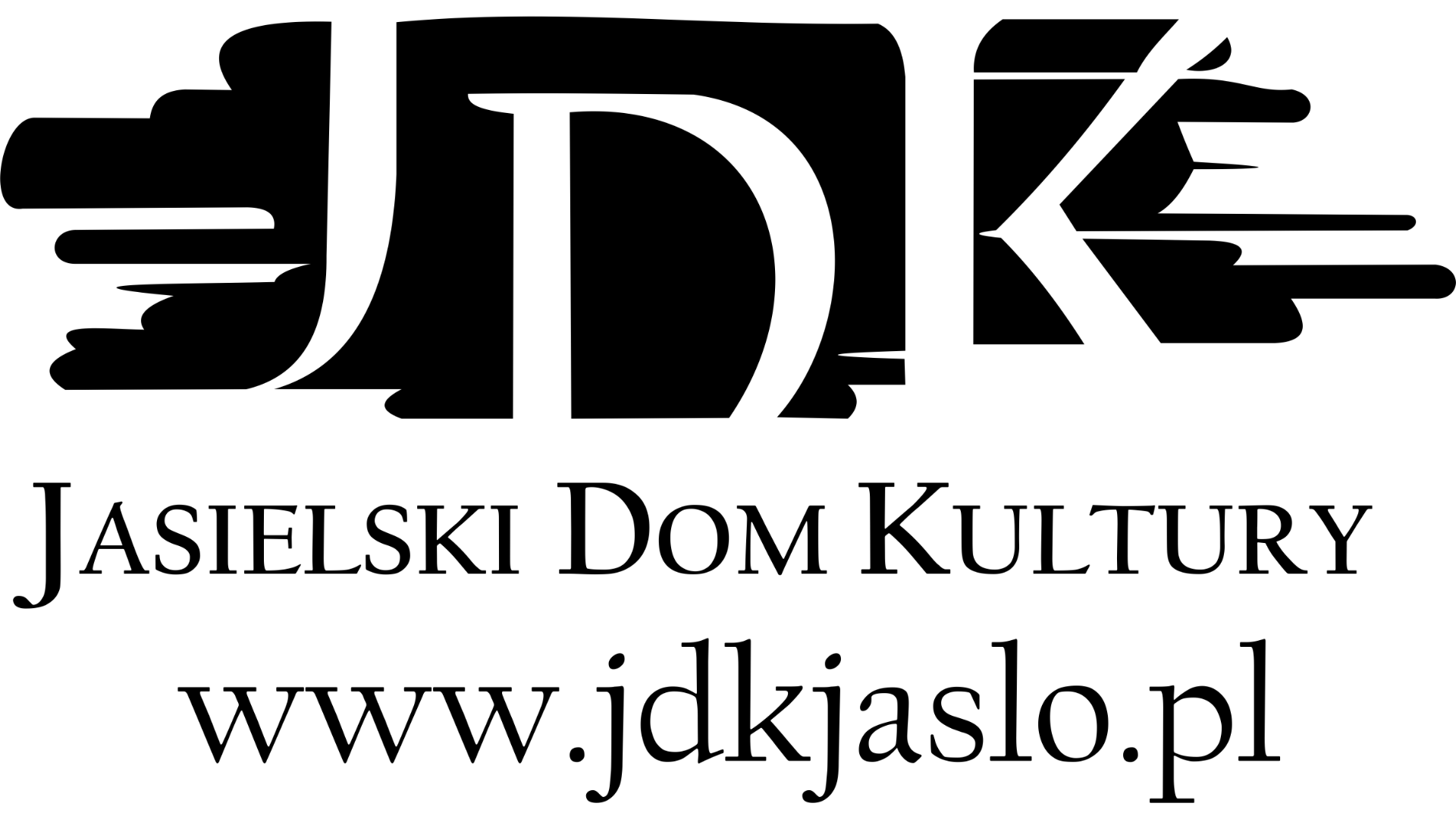 